Научная школа (Базовый уровень)АНО ДПО «СИПППИСР»педагогам, студентам, молодым учёным, аспирантам Уважаемые коллеги!«АНО ДПО СИПППИСР» предлагает вам11 июня 2019 года в 15:00 (местное время, г. Новосибирск), в 11:00 (московское время)принять участие в онлайн-курсе Елены Сорокиной«Технология подготовки научной статьи». Курс будет проходить в режиме вебинара.Участники курса по его окончании получат:удостоверение о повышении квалификации «Основы научно-методической деятельности» (36 часов);бесплатную публикацию в сборнике «Наука и социум» (РИНЦ), при гарантированном научном сопровождении подготовки статьи;пакет методических материалов и универсальные алгоритмы.Обучение в нашей научной школе позволит:понять логику и методологию научно-исследовательской работы;овладеть основными методами исследования, способами литературно-графического оформления его результатов;научиться определять проблемную ситуацию и проблему, обосновывать актуальность исследования; определять объект и предмет исследования; формулировать цель, задачи, гипотезу исследования; выбирать и применять адекватные методы исследования; обрабатывать, анализировать и описывать результаты исследования.В итоге пройденного курса вы сможете представить результаты накопленного практического опыта и теоретических исследований в научных статьях, методических РАБОТАХ, которые могут быть опубликованы издательством АНО ДПО «СИПППИСР».Страница курса на сайте АНО ДПО СИПППИСР.Программа курса: Стоимость обучения (выдается удостоверение о повышении квалификации (36 часов)) – 3000 рублей.Стоимость обучения (выдается сертификат об участии в вебинаре) – 1000 рублей.Для получения доступа к курсу в режиме онлайн и оффлайн заполните форму на странице интересующего вас курса.Тел.: 8 (905) 953-68-86, 285-54-66Электронный адрес: science@sispp.ruПрограмма курса–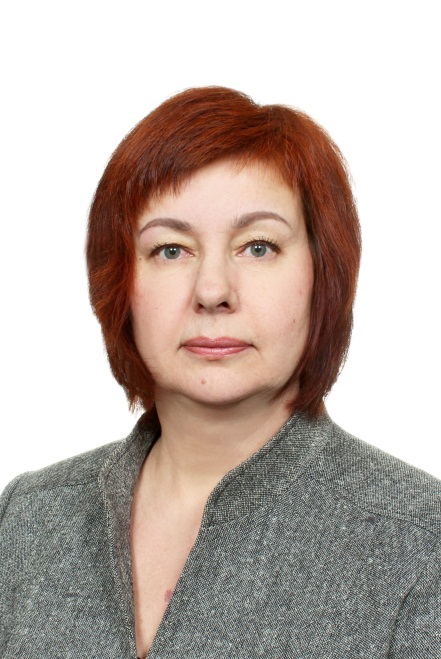 Кратко об авторе курса:Сорокина Елена Львовна канд. пед. наук, доцент научный редактор сборников Международной научно-практической конференции «Наука и социум» (РИНЦ), Всероссийской научно-практической конференции «Перспективные научно-практические исследования»2007 г. – защита диссертационного исследования по специальности 13.00.08 – Теория и методика профессионального образования2010 г. – присвоено ученое звание доцентаОпыт работы в системе высшего образования – 30 лет2010–2019 гг. 3 Больших золотых, Малая золотая медаль, 2 Серебряных медали конкурса «ЗОЛОТАЯ МЕДАЛЬ ITE» («УчСиб», «ITE Сибирь», г. Новосибирск) за инновационные образовательные проекты.Автор более 70  научных публикаций,  из них 10 учебно-методических работ.36 часов5 тем1 вебинарДополнительные материалыОбщий объём курса составляет 36 часов с выдачей удостоверения о повышении квалификацииОБРАЗЕЦ2 темы будут рассмотрены в режиме вебинараПродолжительность вебинара 2 часаЗаписи вебинаров будут доступны слушателям на постоянной основеСлушателям будут отправлены учебные материалы и универсальные алгоритмы